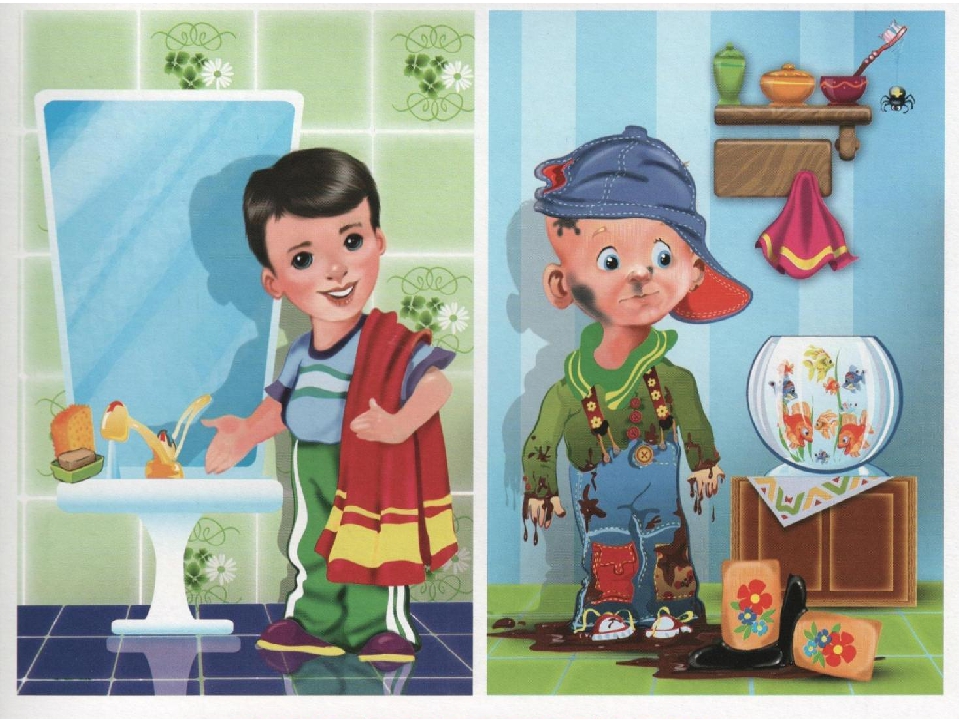 Күн тәртібі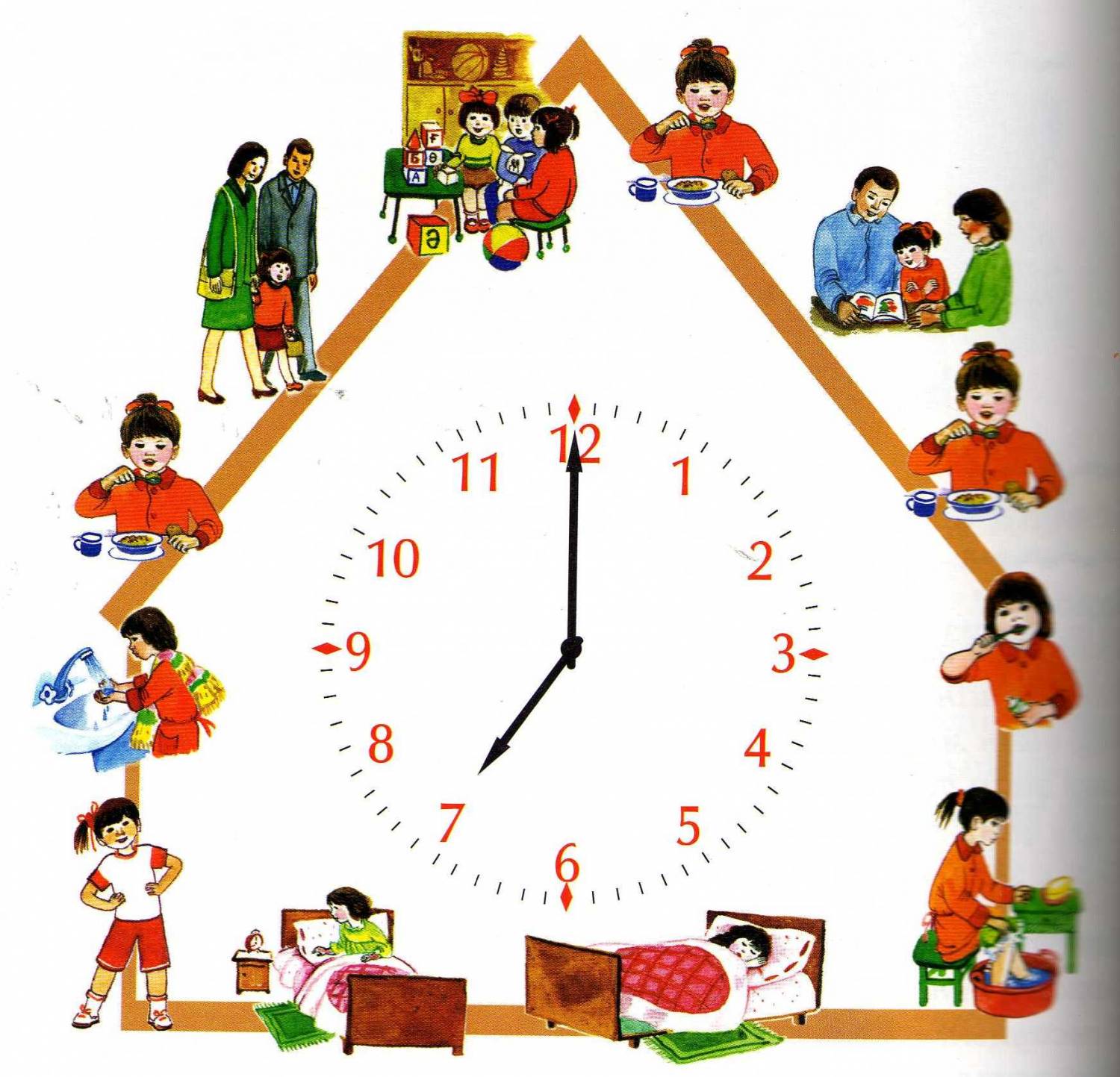 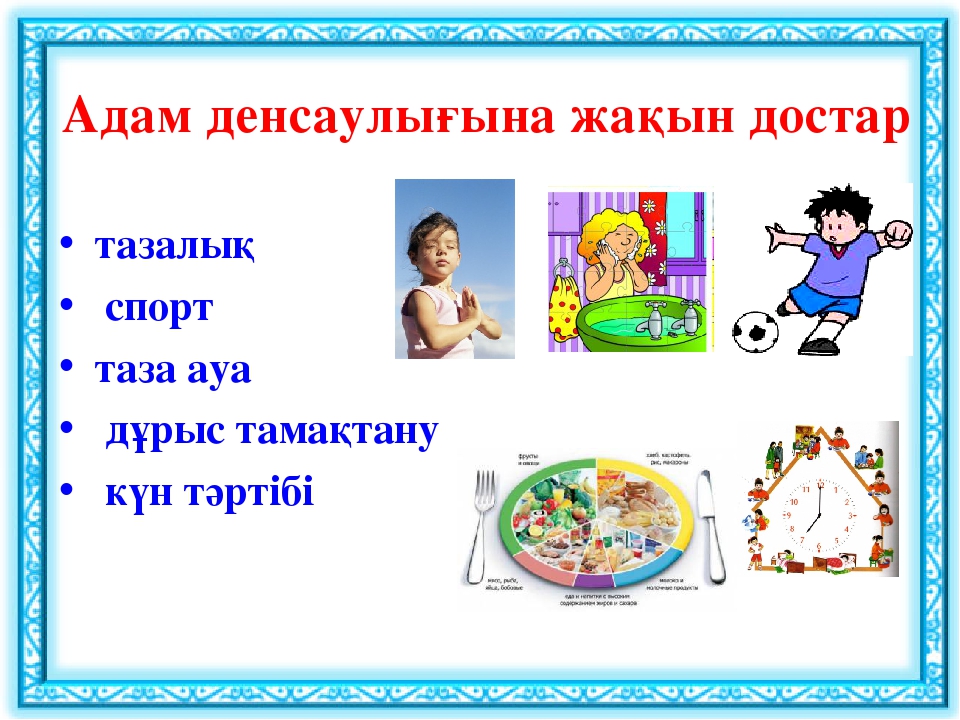 